                 ҠАРАР                                                                                 		ПОСТАНОВЛЕНИЕ                                            21  март  2022 й.                         		 №16       	                    21  март  2022 г.О признании утратившим силу постановление  № 7 от 28.01.2013 г. «Об утверждении административного регламента исполнения администрацией  сельского поселения Абдрашитовский сельсовет муниципального района Альшеевский район Республики Башкортостан по   осуществлению муниципального контроля в области использования и охраны особо охраняемых природных территорий местного значения»В соответствии с Федеральным законом в части 2 статьи 17.1  от 6.10. 2003 г. № 131-ФЗ "Об общих принципах организации местного самоуправления в Российской Федерации", Федеральным законом №248-ФЗот 31 июля 2020 г. «О государственном контроле (надзоре) и муниципальном контроле в Российской Федерации», экспортного заключения Государственного комитета Республики Башкортостан по делам юстиции от 22.02.2022 г. НГР RU 03077909201300003,  Администрация сельского поселения Абдрашитовский сельсовет муниципального района Альшеевский район Республики Башкортостан постановляет:   1. Признать утратившим силу постановление  Администрации сельского поселения Абдрашитовский  сельсовет муниципального района  Альшеевский район Республики Башкортостан  №7  от 28.01.2013 г. «Об утверждении административного регламента исполнения администрацией  сельского поселения Абдрашитовский сельсовет муниципального района Альшеевский район Республики Башкортостан по   осуществлению муниципального контроля в области использования и охраны особо охраняемых природных территорий местного значения»2.  Обнародовать настоящее постановление путем размещения на официальном сайте и информационном стенде сельского поселения;      3. Контроль за исполнением данного постановления оставляю за собой.	Глава  сельского поселения                                              З.Я.Дунина БАШКОРТОСТАН РЕСПУБЛИКАҺЫӘЛШӘЙ РАЙОНЫМУНИЦИПАЛЬ РАЙОНЫНЫҢ ӘБДРӘШИТ АУЫЛ СОВЕТЫАУЫЛ БИЛӘМӘҺЕХАКИМИӘТЕ(БАШКОРТОСТАН РЕСПУБЛИКАҺЫӘЛШӘЙ РАЙОНЫӘБДРӘШИТ АУЫЛ СОВЕТЫ)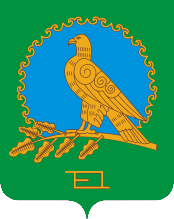           АДМИНИСТРАЦИЯСЕЛЬСКОГО ПОСЕЛЕНИЯАБДРАШИТОСКИЙ СЕЛЬСОВЕТМУНИЦИПАЛЬНОГО РАЙОНААЛЬШЕЕВСКИЙ РАЙОНРЕСПУБЛИКИ БАШКОРТОСТАН(АБДРАШИТОСКИЙ  СЕЛЬСОВЕТАЛЬШЕЕВСКОГО  РАЙОНАРЕСПУБЛИКИ БАШКОРТОСТАН)